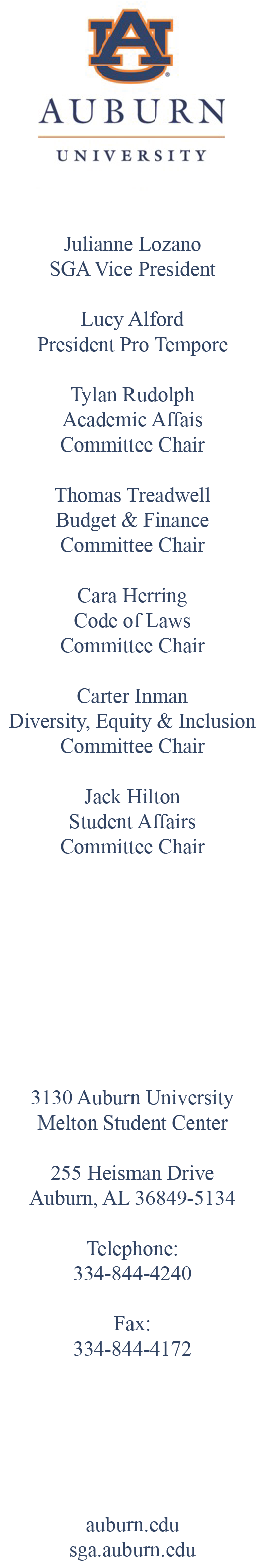 Open ForumRoll CallApproval of the MinutesReports of Officers, Colleges, and Standing CommitteesReports of Special Committees and LiaisonsCurrent Orders of BusinessFuture Orders of BusinessPSSB-23-0220-01PSSB-23-0220-02PSSB-23-0220-03AnnouncementsAdjournmentBILL TO: Student Senate FROM: Lucy Alford, At-LargeRE: Chief of Staff ApprovalDATE: February 20, 2023PSSB:	23-0220-01I ask for approval of the following:	Jillian Daugherty, Executive Chief of StaffBILL TO: Student Senate FROM: Lucy Alford, At-Large RE: Executive Vice President of Initiatives ApprovalDATE: February 20, 2023PSSB:	23-0220-02I ask for approval of the following:	Dylan Peterson, Executive Vice President of OutreachBILL TO: Student Senate FROM: Lucy Alford, At-Large RE: Executive Vice President of Initiatives ApprovalDATE: February 20, 2023PSSB:	23-0220-03I ask for approval of the following:	Maddie Robison, Executive Vice President of Initiatives